Министерство образования и науки Российской ФедерацииФедеральное государственное автономное образовательное учреждениевысшего профессионального образованияНациональный исследовательский ядерный университет «МИФИ»Саровский физико-технический институт – филиал НИЯУ МИФИФизико-технический факультетКафедра философии и истории17 студенческая конференция по гуманитарным и социальным наукамШестая студенческая конференция по социологии«Институциональная среда и модернизация России»1 декабря 2015 г.Методики измерения состояния институциональной среды.Доклад:студентов группы ПМ-33ДА. Шишулиной (руководитель), И. Петровой, О. БритовойПреподаватель:кандидат исторических наук, доцентО.В. СавченкоСаров-2015.Методики измерения состояния институциональной среды.Слайд 1: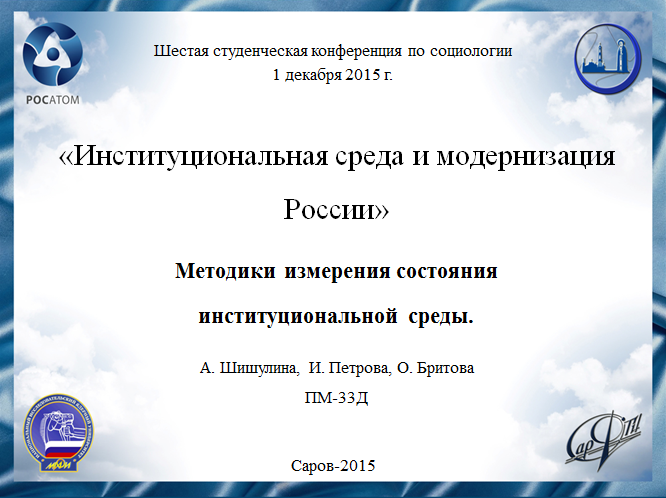 Добрый день, уважаемое жюри, участники и гости конференции. Меня зовут Бритова Ольга. Я и моя команда хотим представить Вам доклад на тему - методики измерения состояния институциональной среды.Слайд 2: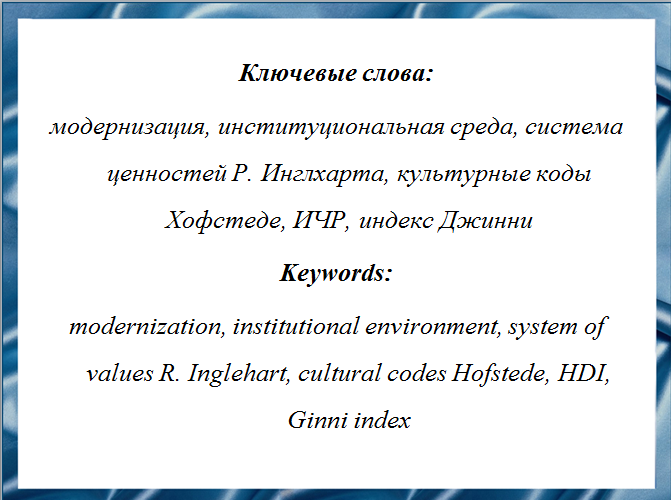 Для подготовки к нему мы изучили следующие понятия: модернизация, институциональная среда, система ценностей Инглхарта, культурные коды Хофстеде, индекс человеческого развития, индекс Джинни.  Слайд 3: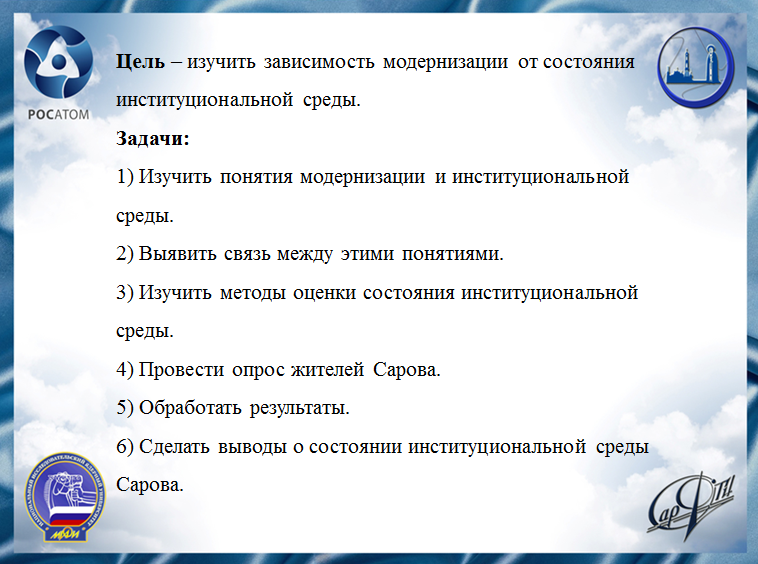 Так же, мы провели небольшой опрос среди жителей Сарова для оценки состояния институциональной среды нашего города. Слайд 4: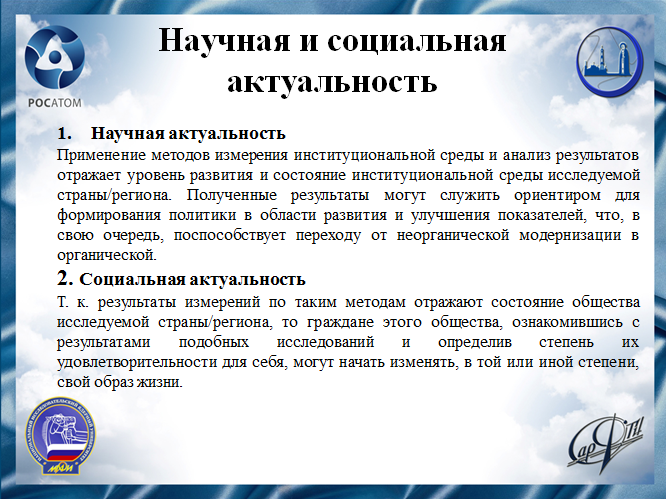 Актуальность нашей темы обуславливается тем, что Россия относится к странам группы В, то есть к развивающимся странам, и обусловлено это, как мы выясним в ходе нашего доклада, определённым состоянием институциональной среды. Оценка результатов измерения состояния институциональной среды каждым гражданином и определённые выводы могут изменить эту ситуацию.И так, рассмотрим ключевые понятия, такие как модернизация и институциональная среда. Слайд 5: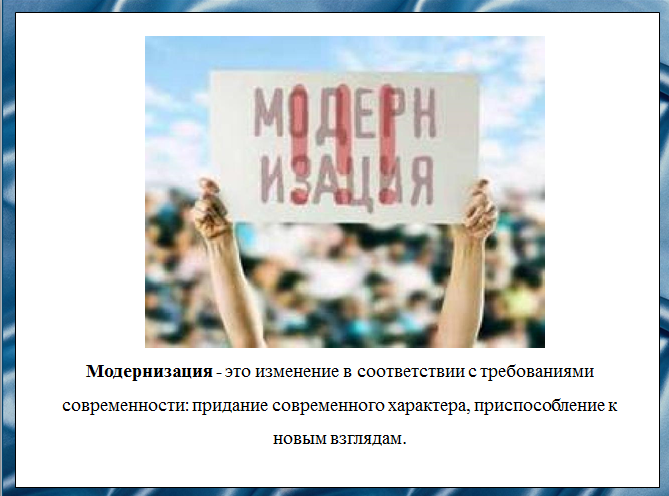 Модернизация - это изменение в соответствии с требованиями современности: придание современного характера, приспособление к новым взглядам. Слайд 6: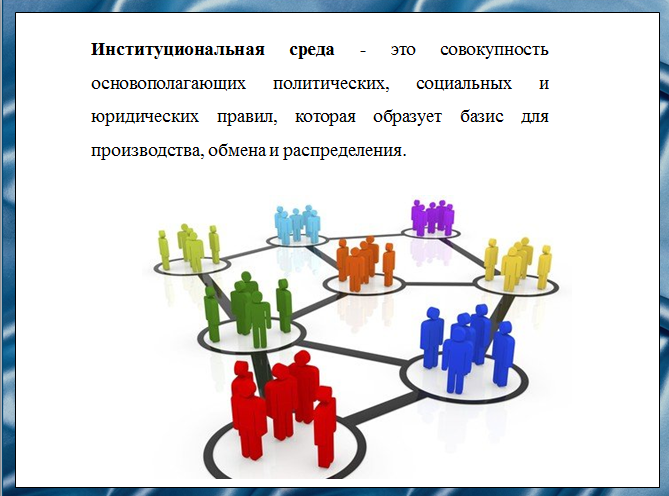 Институциональная среда - это совокупность основополагающих политических, социальных и юридических правил, которая образует базис для производства, обмена и распределения. Слайд 7: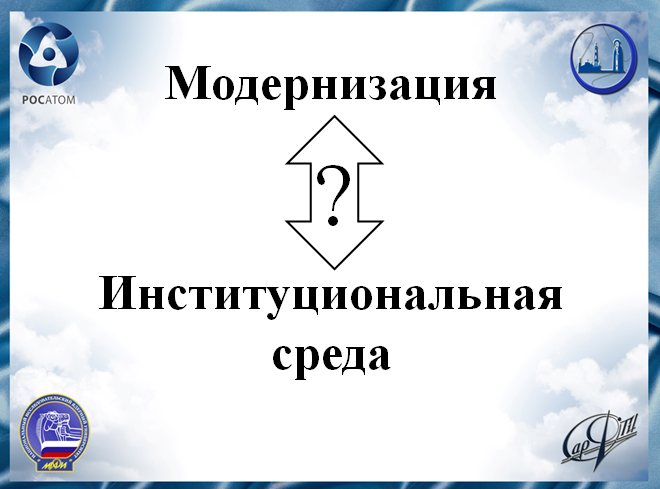 Теперь выясним, как связаны модернизация и институциональная среда.Слайд 8: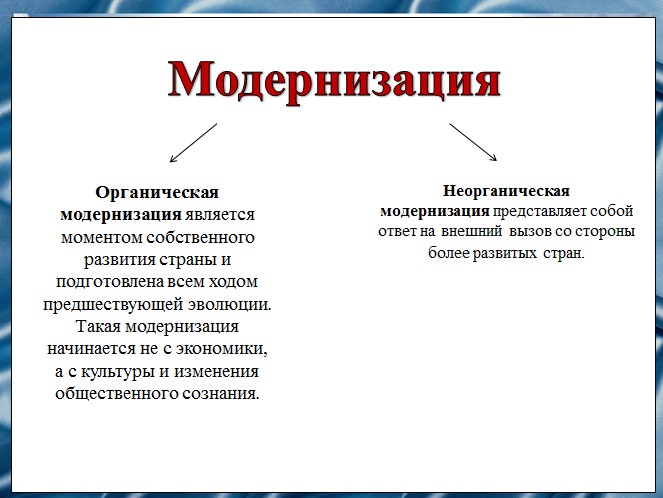 Существует два вида модернизации: органическая и неорганическая.Характерной особенностью как органической, так и неорганической модернизации является её источник. В случае органической модернизации источником является культура и изменение общественного сознания. В случае  неорганической – ответ на внешний вызов. (Естественно, наиболее результативной и прогрессивной является органическая модернизация.)Слайд 9: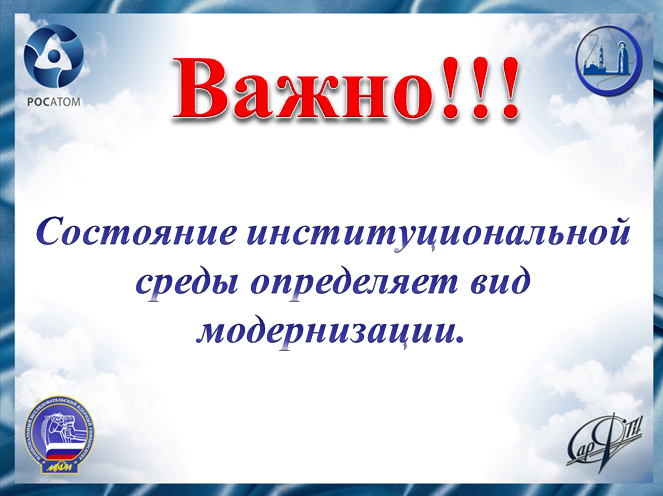 Что именно будет источником модернизации, определяется состоянием институциональной среды.Слайд 10: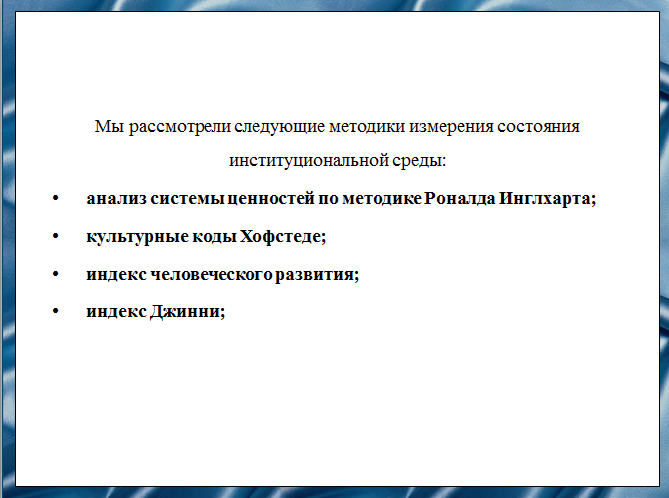 Для определения состояния институциональной среды существуют специальные методики. Рассмотрим некоторые из них.Система ценностей Роналда Инглхарта.Слайд 11: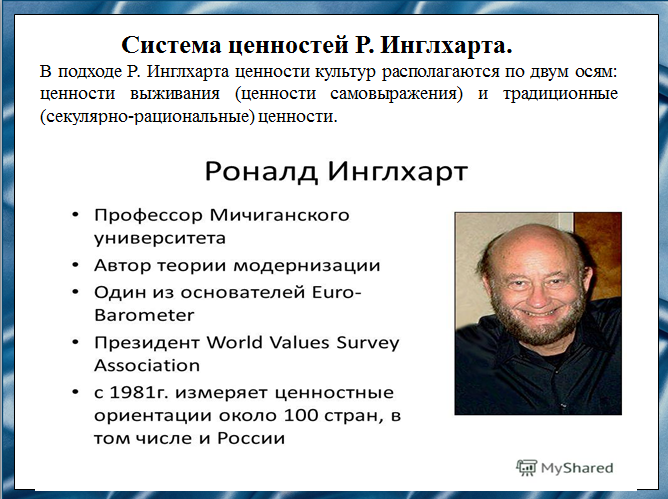 В современном обществе насчитывают три системы ценностей, которые можно назвать нематериалистической, материалистической и постматериалистической. По мнению Инглхарта, материальное благополучие послевоенного времени привело к сдвигу ценностных ориентаций больших масс населения. "Материалистическими" он называет ценности выживания, "постматериалистическими" - самовыражения. Слайд 12: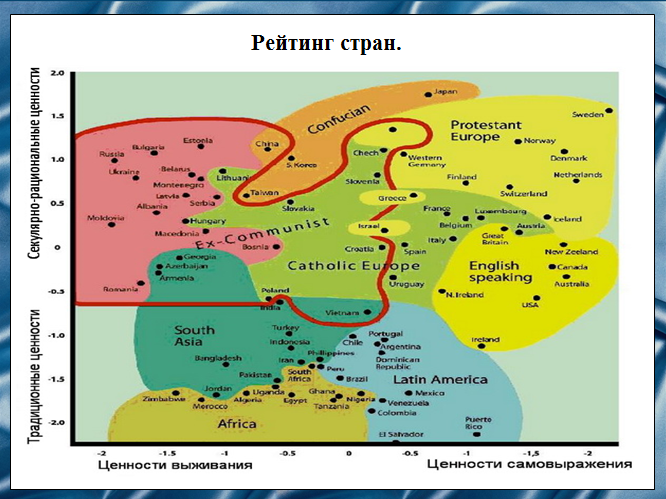 Нематериалистические ценности были характерны для большинства человеческих культур на протяжении истории. Это такие ценности как "борьба" и "победа", "единство" и "взаимопомощь", "бескорыстие" и "честь". Культурные коды Хофстеде.Слайд 13: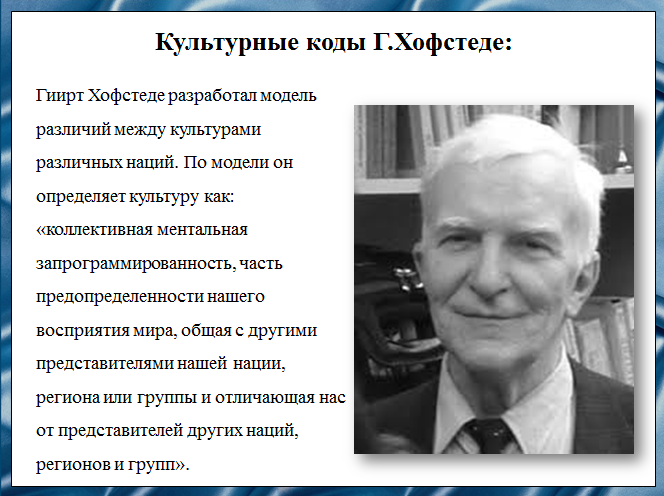 Герт Хофстеде - голландский социопсихолог, занимающийся изучением взаимодействия между культурами.  Одним из его наиболее значительных достижений является разработка теории измерений культур.Теория основана на идее о том, что ценность может быть распределена по пяти измерениям культуры (уровень индивиуализма, дистанцированность от власти, маскулинность, стремление избежать неопределенности и долгосрочность ориентации).   Хофтеде предложил систему оценки по шкале от 1 до 120. Давайте рассмотрим каждое измерение.Слайд 14: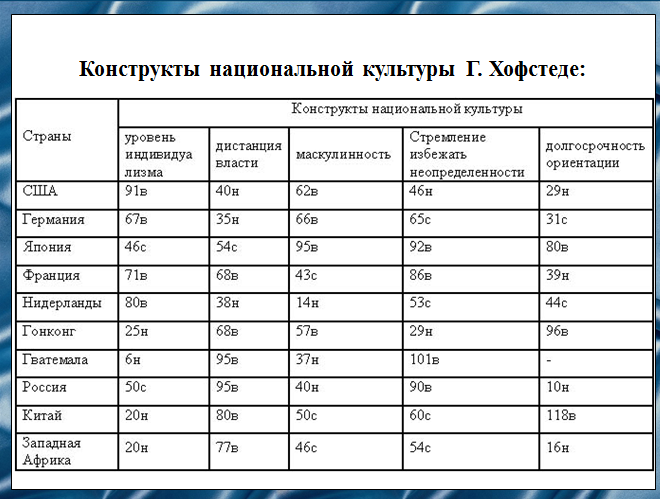 Индекс дистанцированности от власти. Низкий индекс означает, что культура ожидает и принимает демократические отношения с властью, а члены общества рассматриваются как равные. Высокий индекс означает, что наделенные меньшей властью члены общества принимают свое место.Индивидуализм и коллективизм. Степень, с которой члены общества склонны образовывать группы. Культуры, для которых свойственен индивидуализм, придают большее значение достижению личных целей. В обществах, для которых характерен коллективизм, общественные цели и благосостояние ставятся выше личных.Индекс избегания неопределенности. Это измерение характеризует реакцию общества на незнакомые ситуации. Культуры с высоким индексом менее терпимы к изменениям. Общества с низким индексом более открыты к изменениям и используют меньше правил и законов.«Мужской» и «женский» тип или маскулинность.  Это распределение эмоциональных ролей между полами. Данное измерение характеризует уровень важности для культуры традиционно мужских ценностей, таких как стремление к власти, и традиционно женских, таких как человеческие отношения. Меньший индекс означает, что для культуры характерны менее существенные различия между полами и более высокая ценность взаимоотношений.Краткосрочная и долгосрочная ориентация на будущее. Культуры, ориентированные на краткосрочный период, ценят традиционные методы, уделяют много времени развитию отношений и в целом рассматривают время как замкнутый круг. В противном случае люди больше смотрят в будущее и меньше думают о прошлом.Индекс человеческого развития.Слайд 15: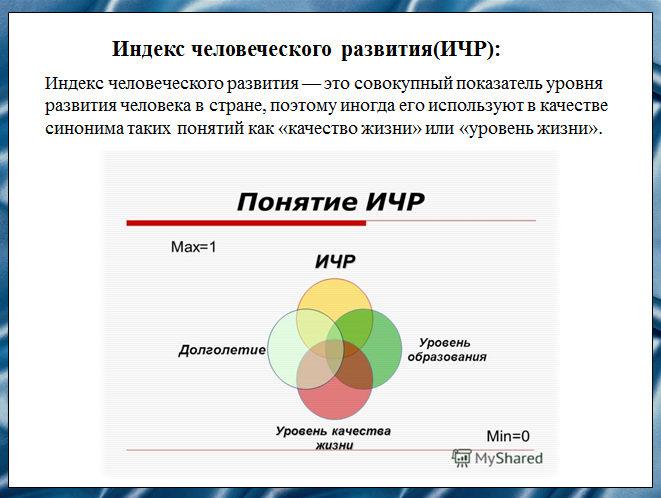 Индекс человеческого развития — это совокупный показатель уровня развития человека в стране. Индекс измеряет достижения страны с точки зрения состояния здоровья, получения образования и фактического дохода ее граждан, по трем основным направлениям (представлены на слайде):Слайд 16: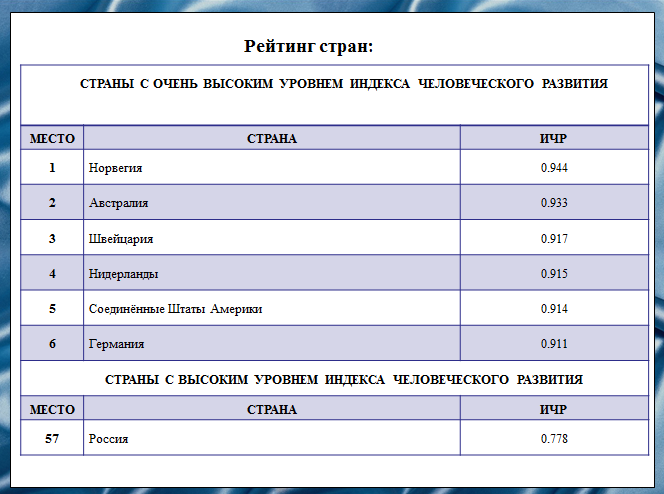 Эти три измерения стандартизируются в виде числовых значений от 0 до 1, среднее геометрическое которых представляет собой совокупный показатель ИЧР. На слайде представлен рейтинг стран по ИЧР.Индекс концентрации доходов Джинни.Слайд 17: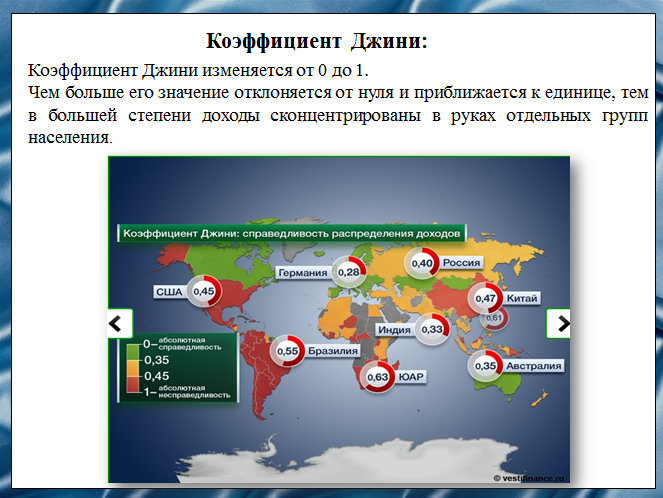 Учитывает отклонение каждого индивидуального дохода от всех остальных доходов, а не только от среднего дохода. Индекс Джинни является одним из самых известных и широко используемых показателей неравенства благодаря удобству его интерпретации. Он принимает значения от 0 до 1 (0 в случае абсолютного равенства в распределении доходов, 1 – в случае абсолютного неравенства). Возрастание значения индекса Джини указывает на рост неравенства. Мы рассмотрели некоторые методы оценки состояния институциональной среды.Так как мы не можем посчитать какой-либо из указанных показателей из-за недостатка информации, мы провели небольшой опрос жителей города, на основе которого в общих чертах можно определить состояние институциональной среды в Сарове.Слайд 18: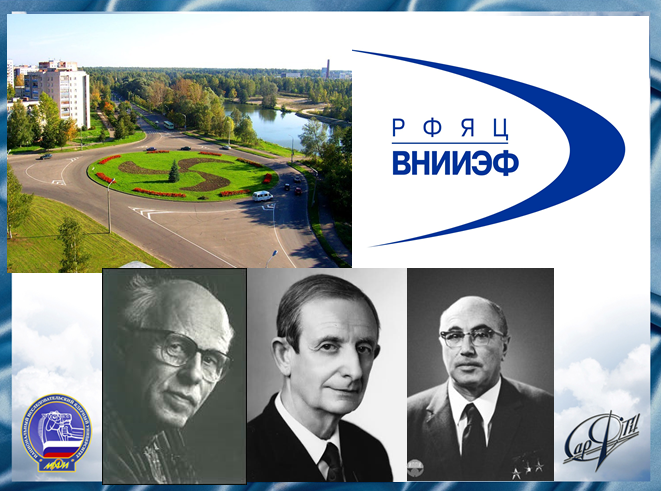 Учитывая статус ЗАТО, наличие Всероссийского исследовательского института как градообразующего предприятия, и известных не только в России, но и в мире, саровских учёных, мы предположили, что данное общество готово к органической модернизации. Слайд 19: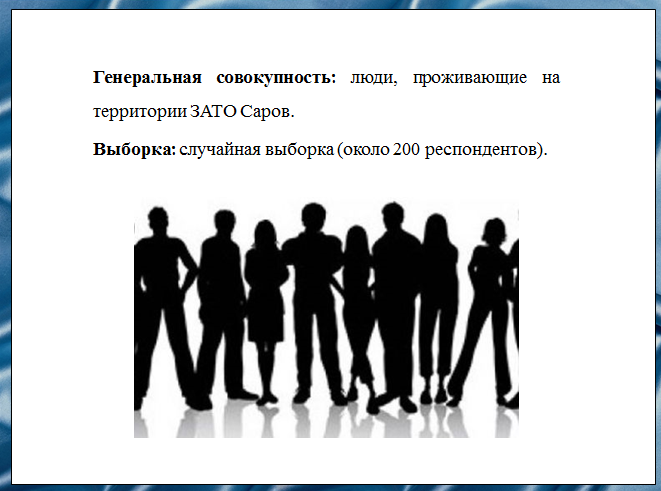 Слайд 20: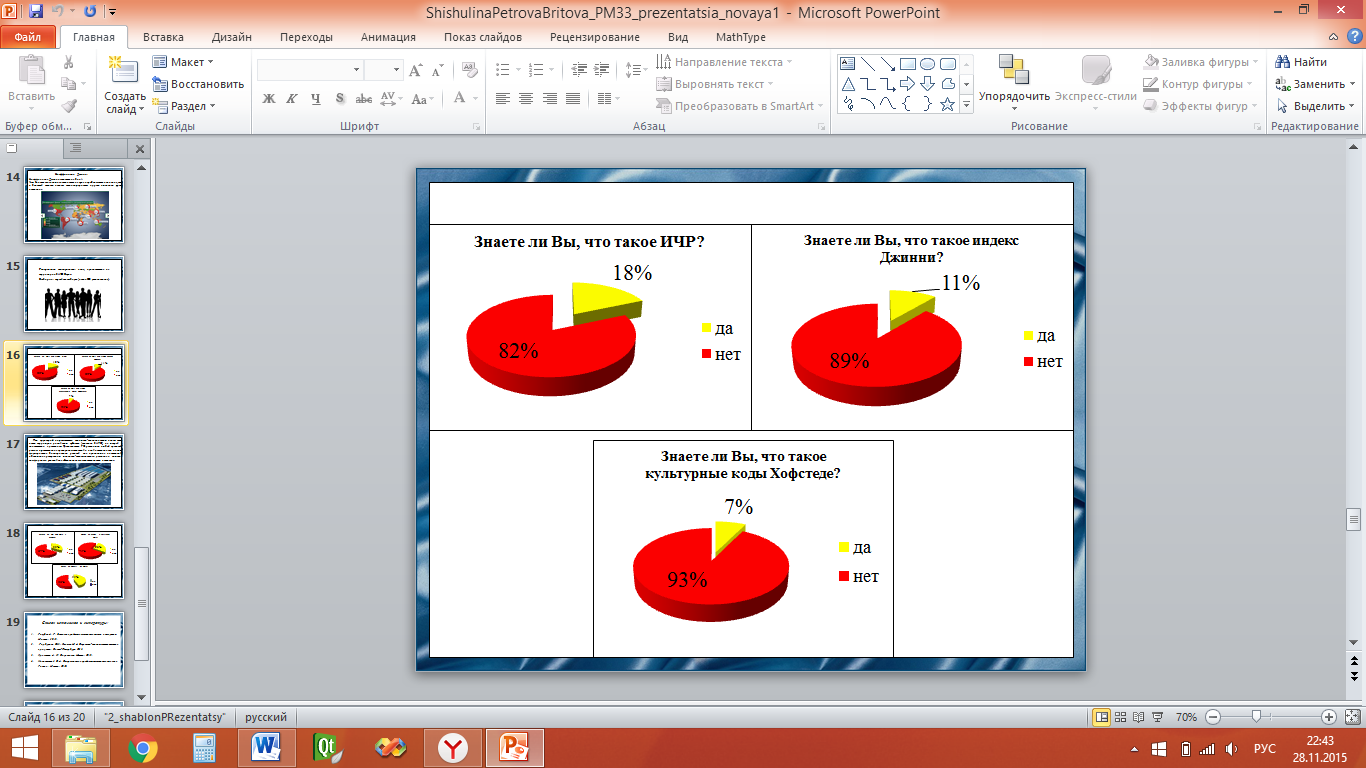 Мы спросили у жителей нашего города, знают ли они про ИЧР, индекс Джинни и культурные коды Хофстеде. Результаты приведены на слайде. Подавляющему большинству не известно ни одно из этих понятий.Слайд 21: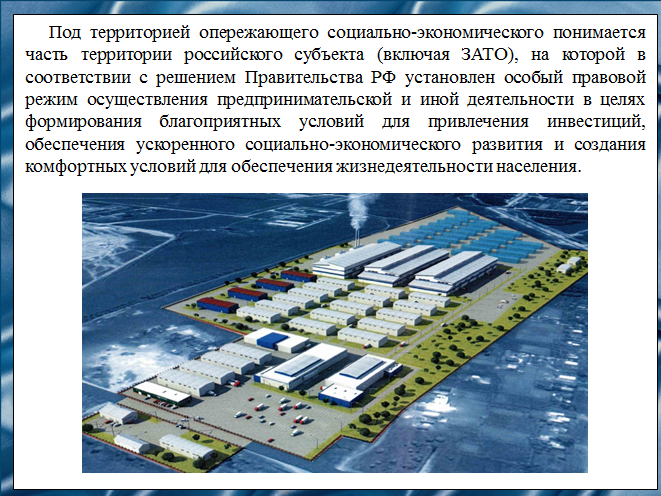 Так же мы поинтересовались, знают ли горожане про проект Территории Опережающего Развития в Сарове. Прежде, чем показать результаты, дадим определение ТОР.Под территорией опережающего социально-экономического развития понимается часть территории российского субъекта (включая ЗАТО), на которой в соответствии с решением Правительства РФ установлен особый правовой режим осуществления предпринимательской и иной деятельности в целях формирования благоприятных условий для привлечения инвестиций, обеспечения ускоренного социально-экономического развития и создания комфортных условий для обеспечения жизнедеятельности населения.Слайд 22: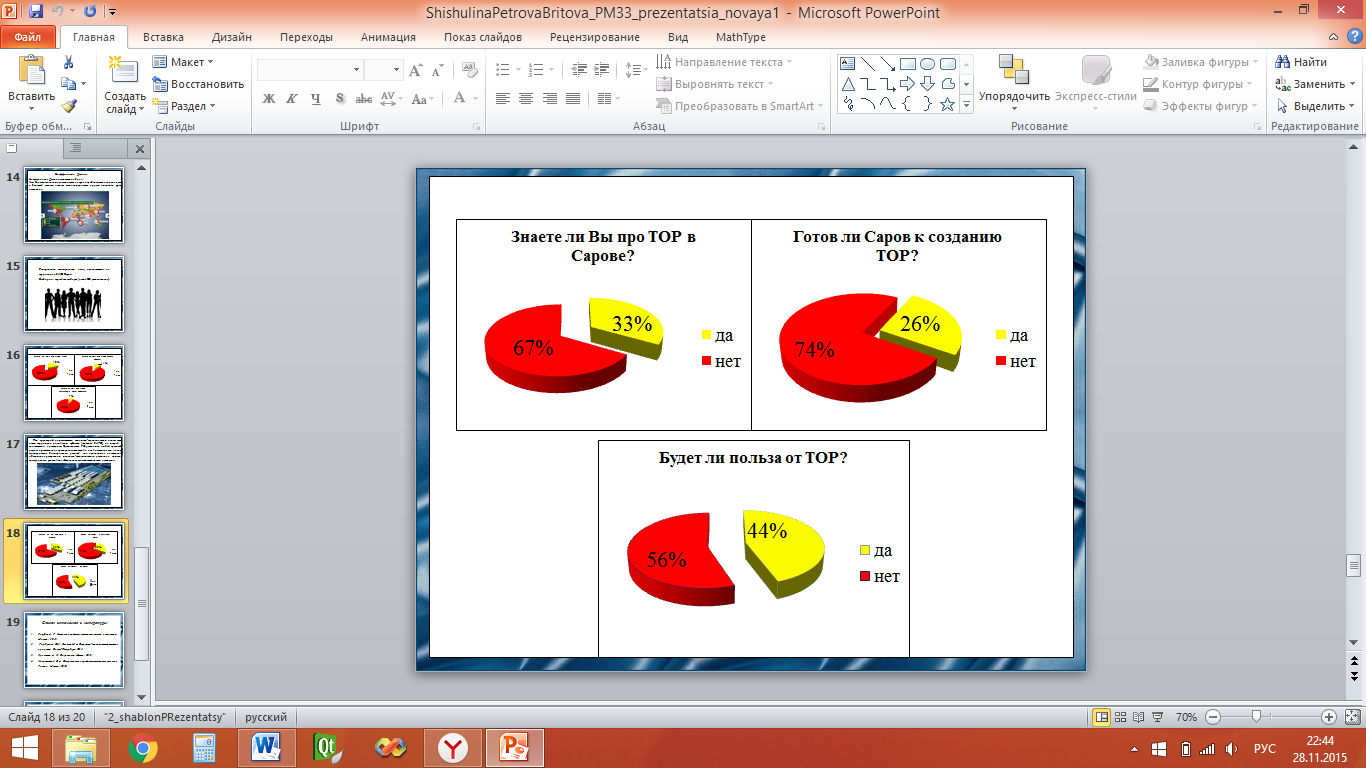 А вот так ответили на вопросы про ТОР саровчане:67% опрошенных не знают о данном проекте, но практически половина знающих считают, что проект принесет пользу нашему городу.Слайд 23: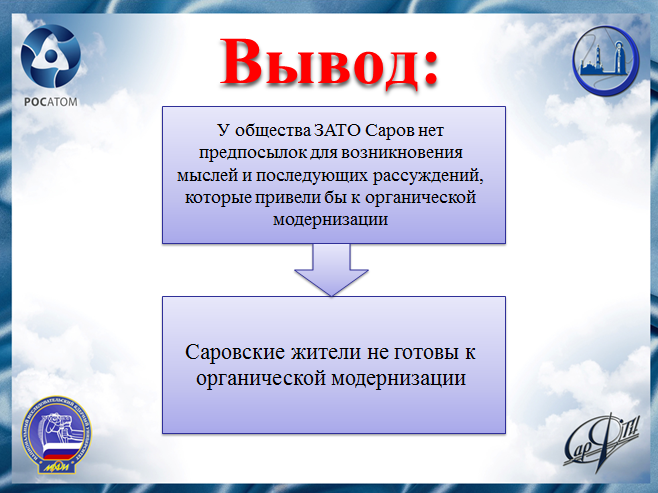 В начале нашего доклада мы сказали, что оценка результатов измерения состояния институциональной среды каждым гражданином и определённые выводы могут изменить эту ситуацию.  Проведя социологический опрос, мы обработали результаты и пришли к следующему выводу: в Сарове возможна только неорганическая модернизация, т.к. подавляющее большинство жителей не имеет представления о факторах, определяющих состояние институциональной среды, а так же о проектах, планируемых к реализации в ЗАТО Саров, т.е. нет условий для реализации органической модернизации.Слайд 24: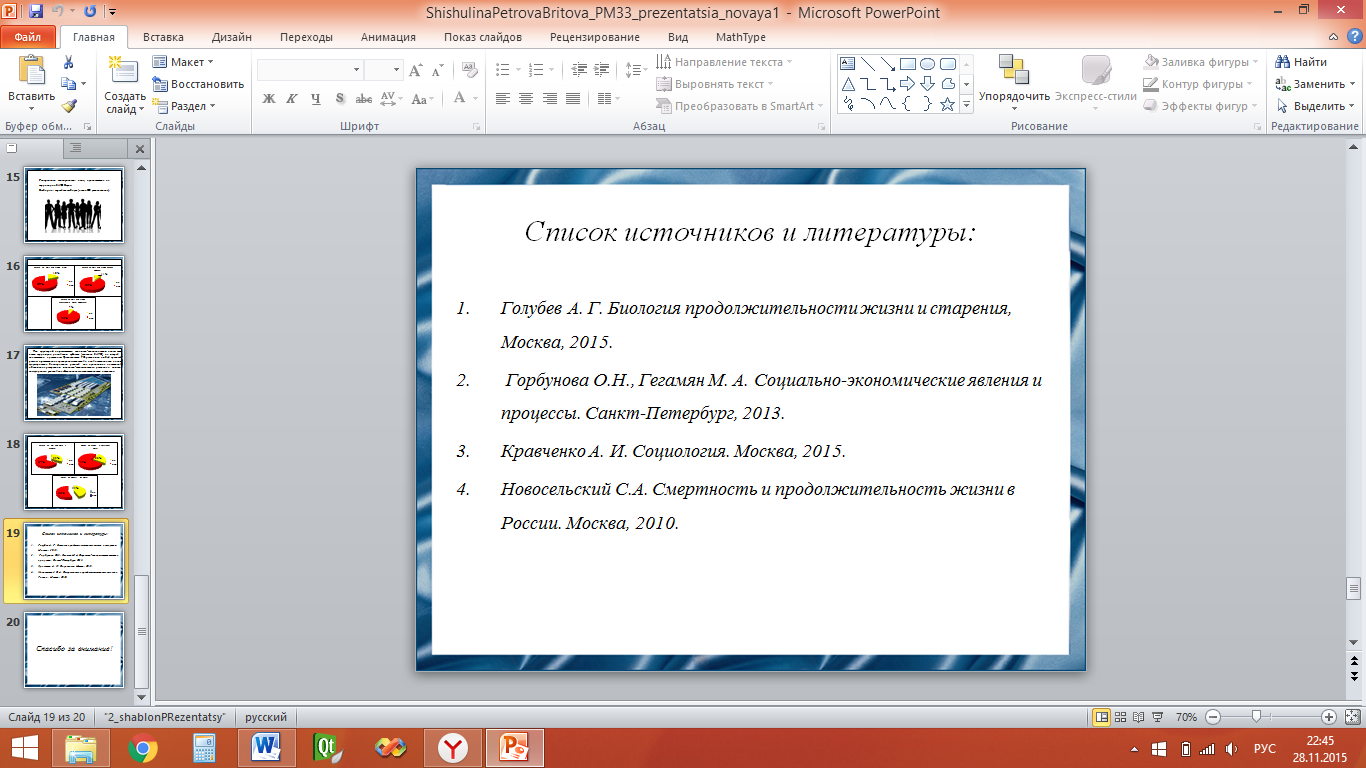 Слайд 25: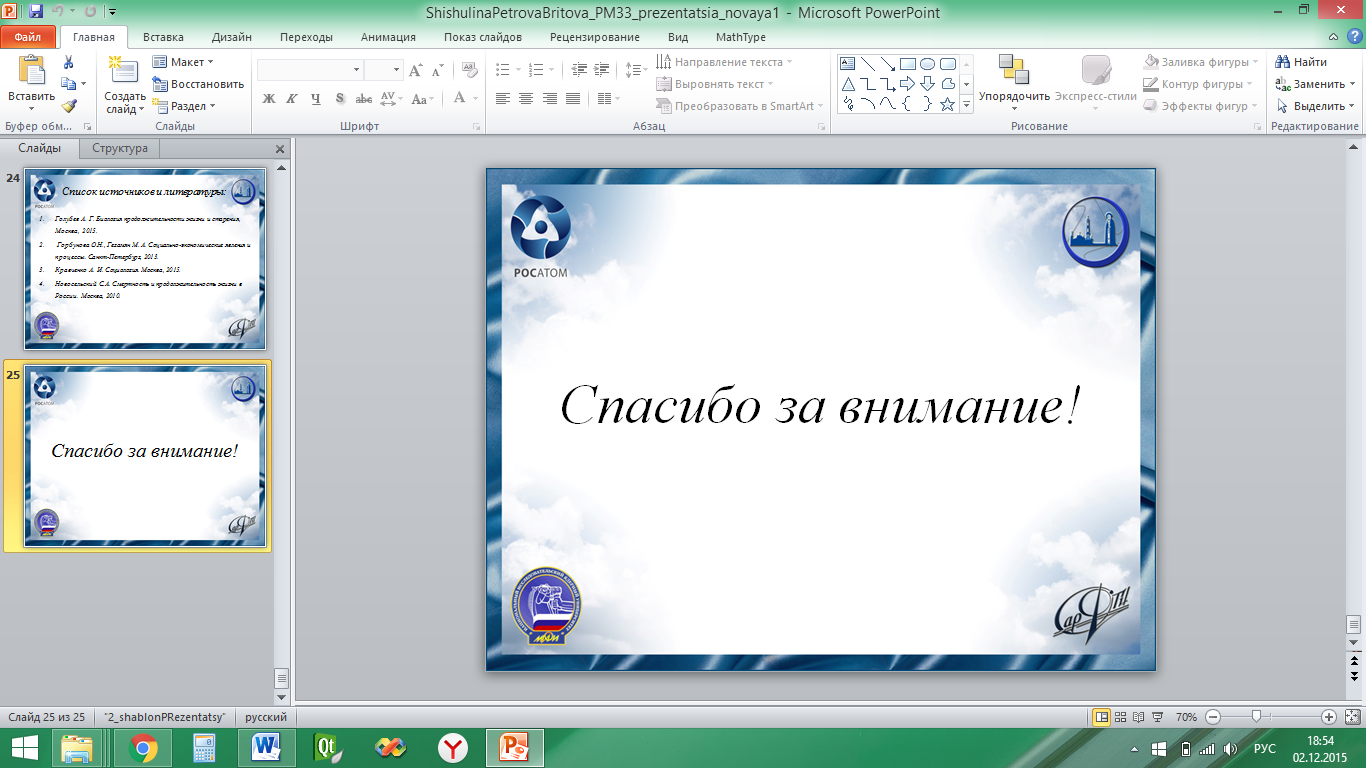 